Linking an assignment to Lessons: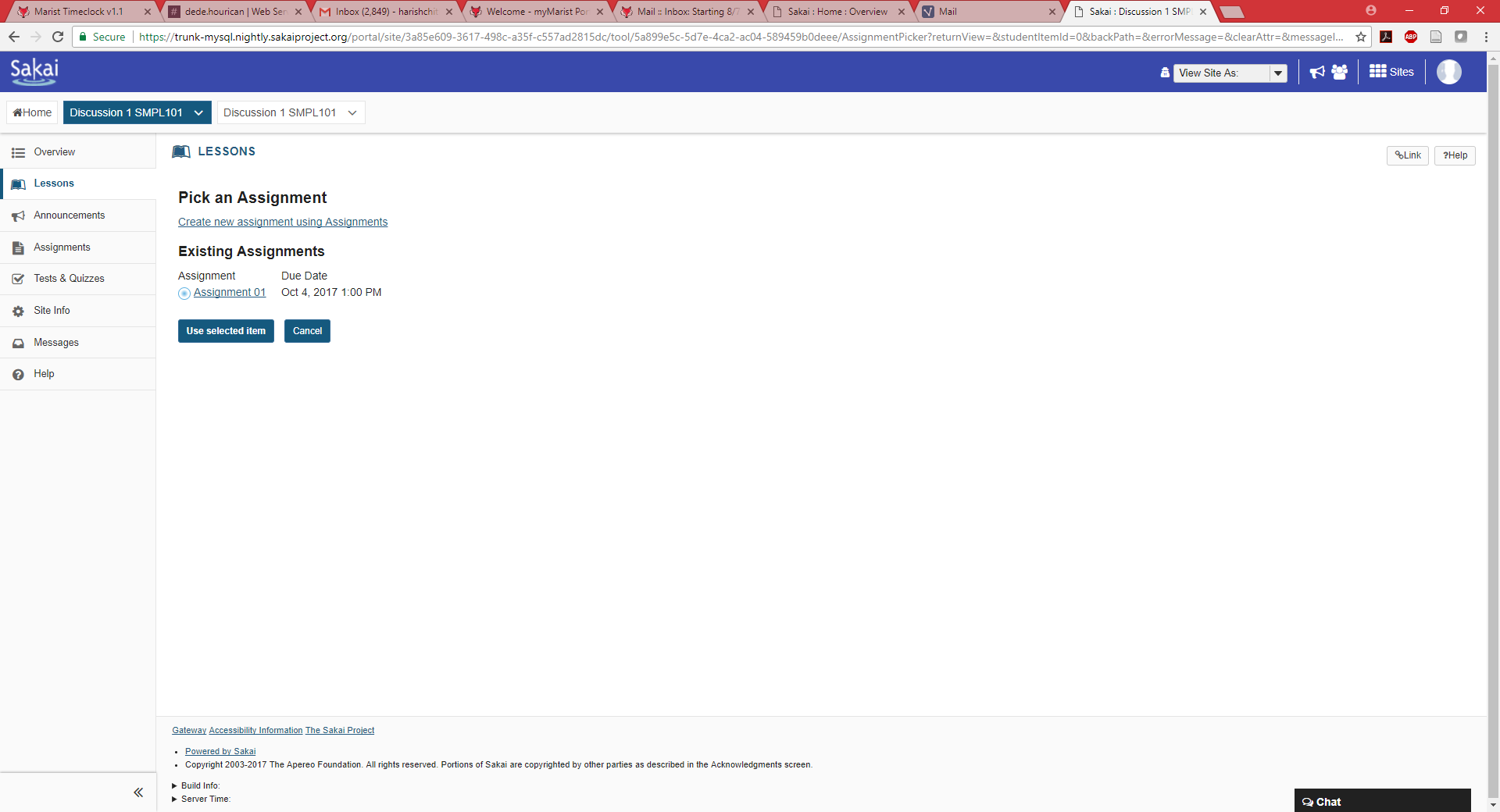 When I link an assignment, The below screen is displayed: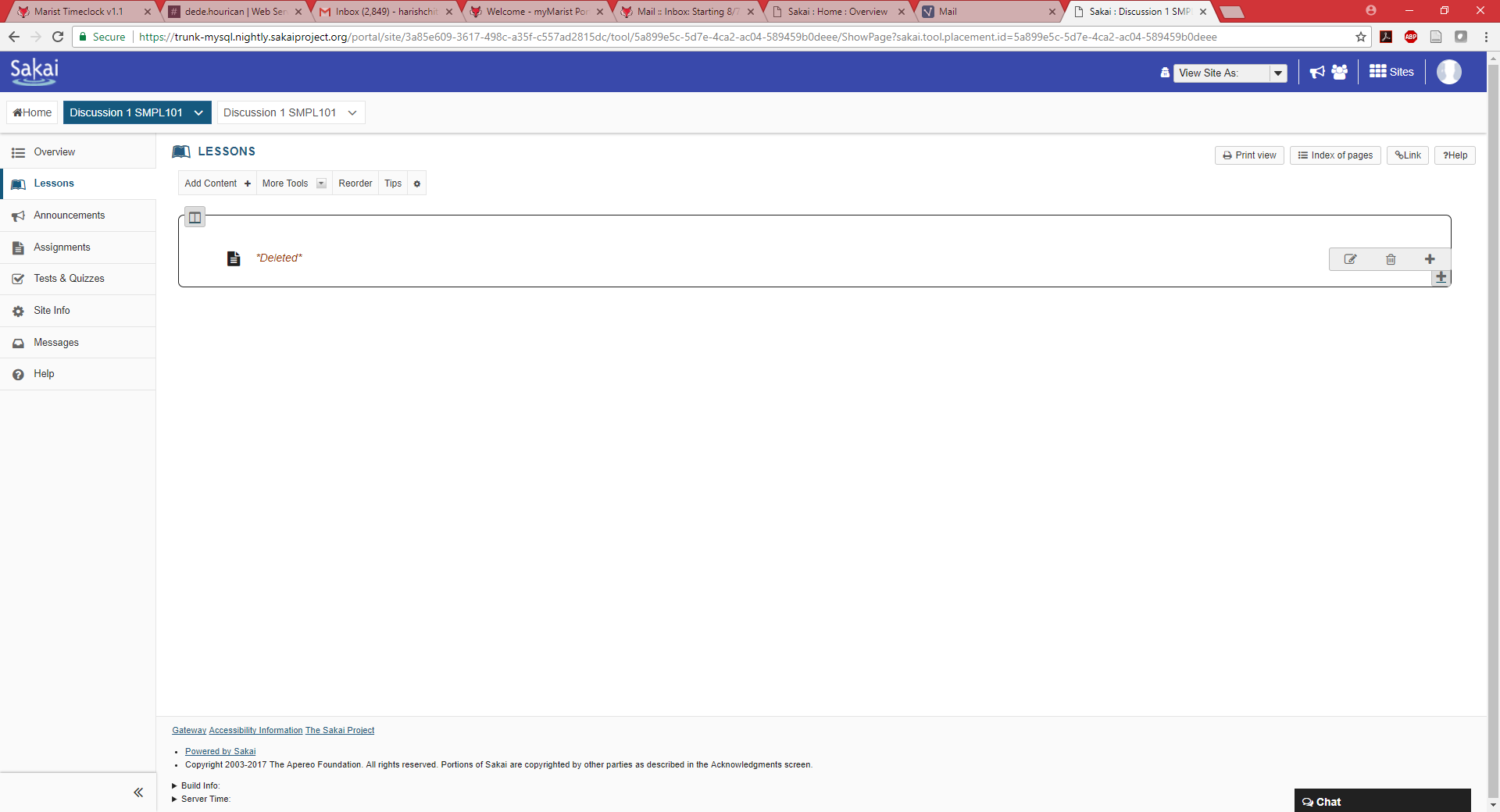 